A a a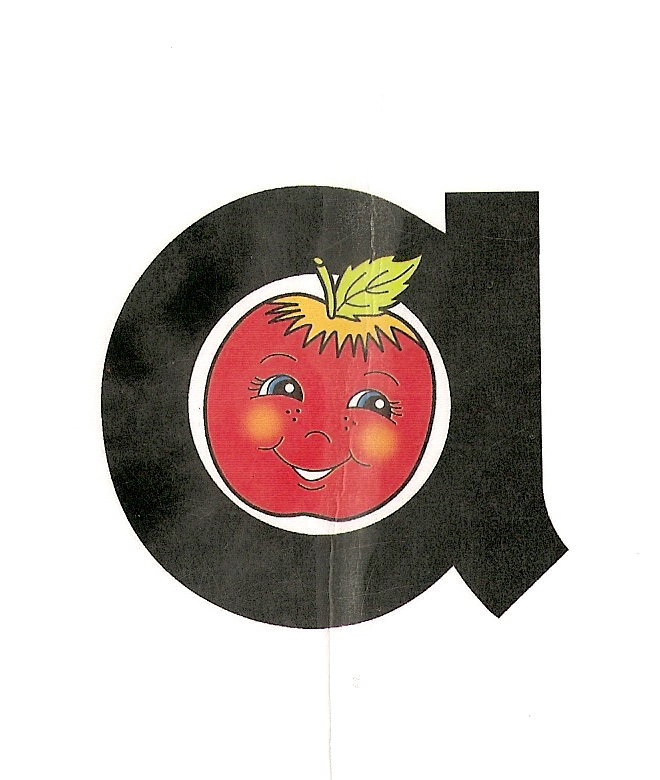 B b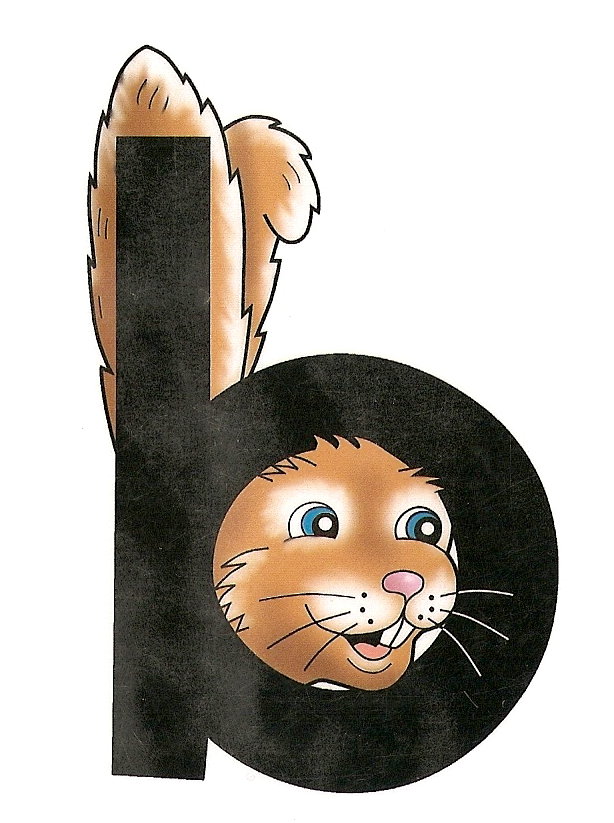 C c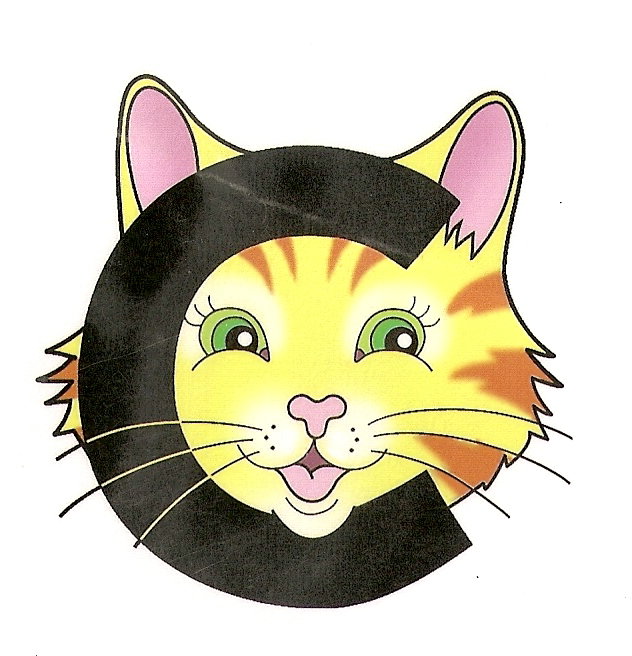 D d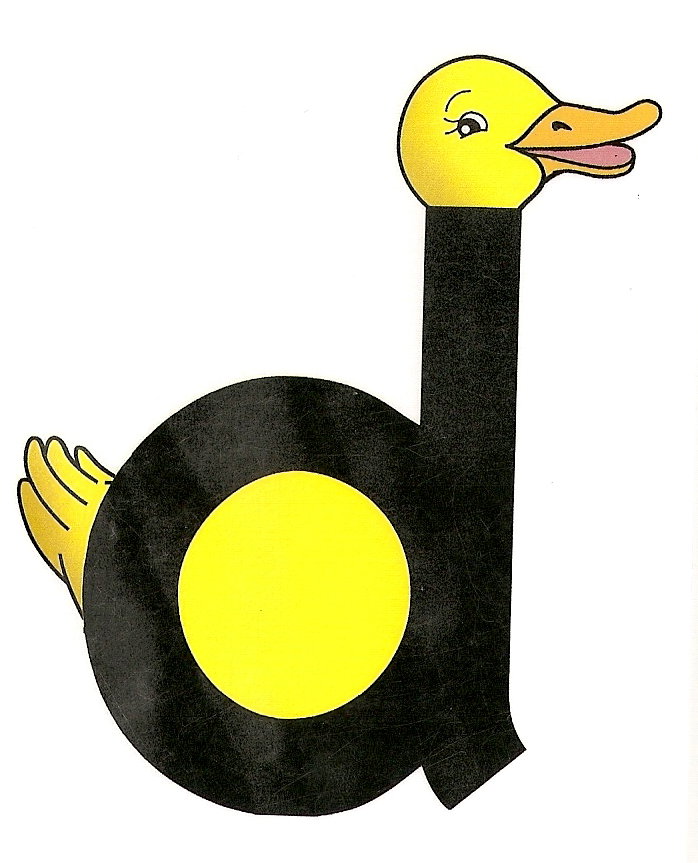 E e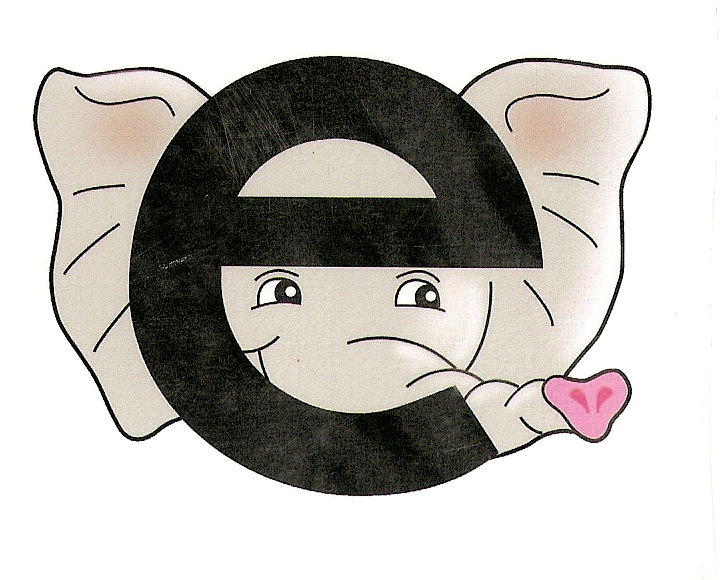 F f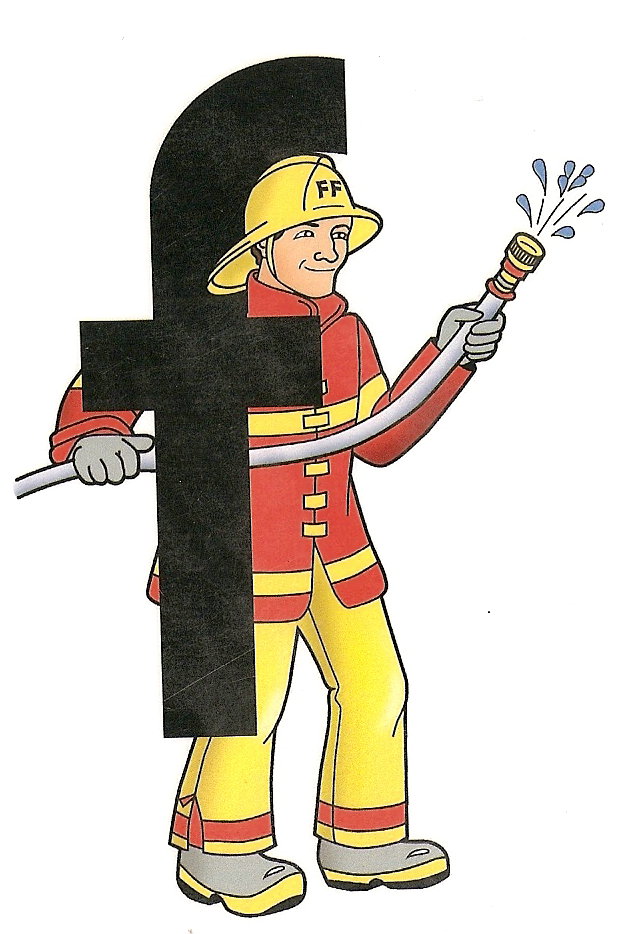 G g g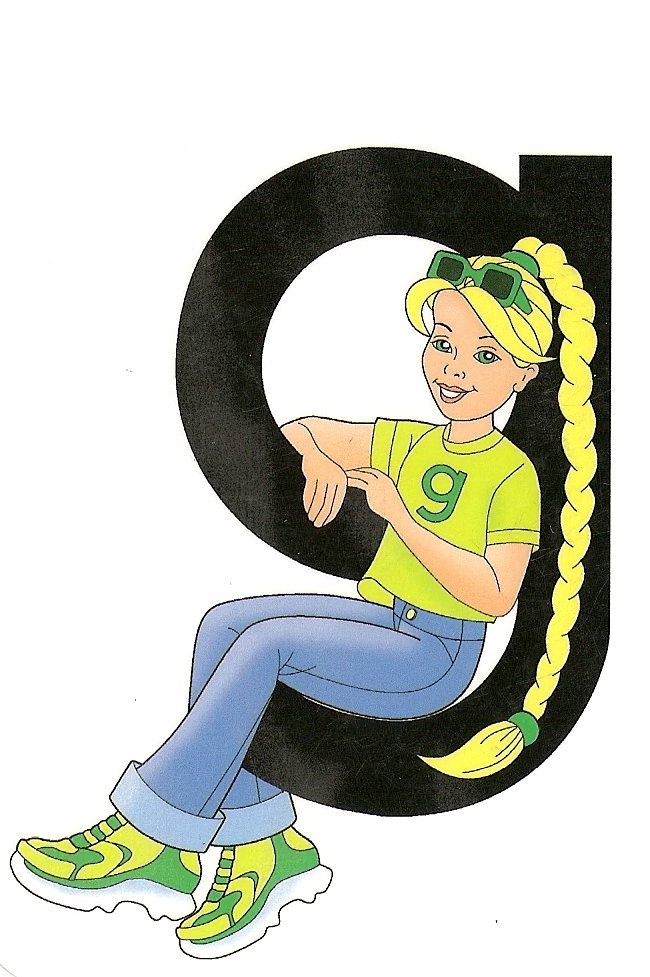 H h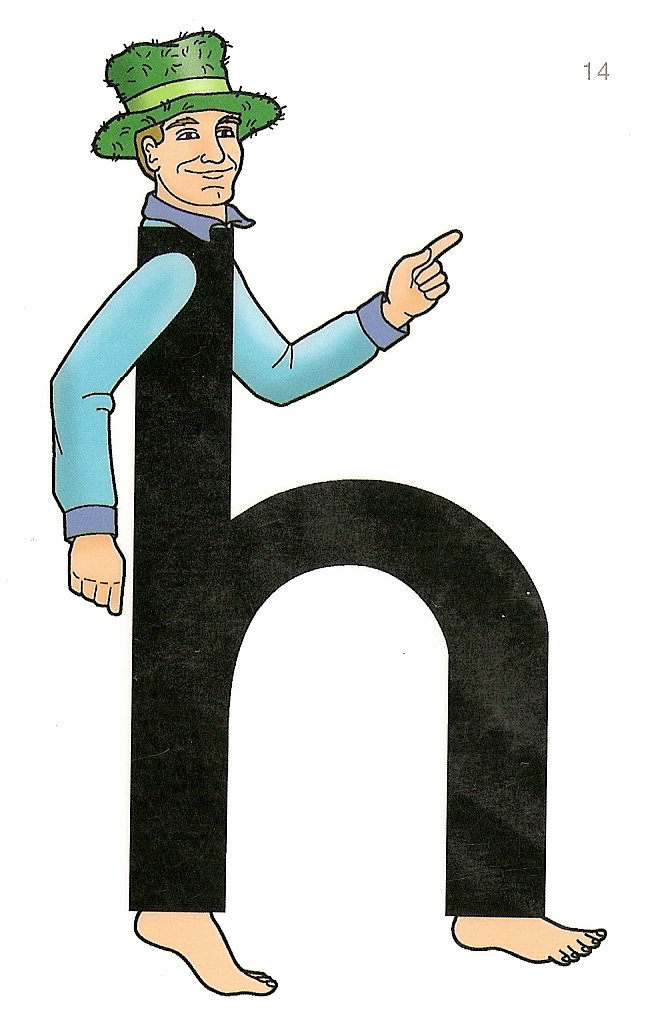 I i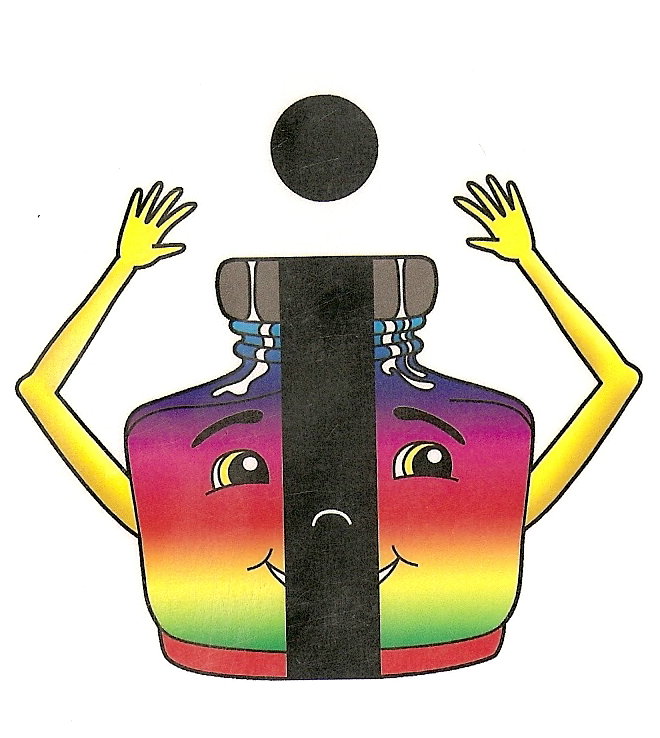 J j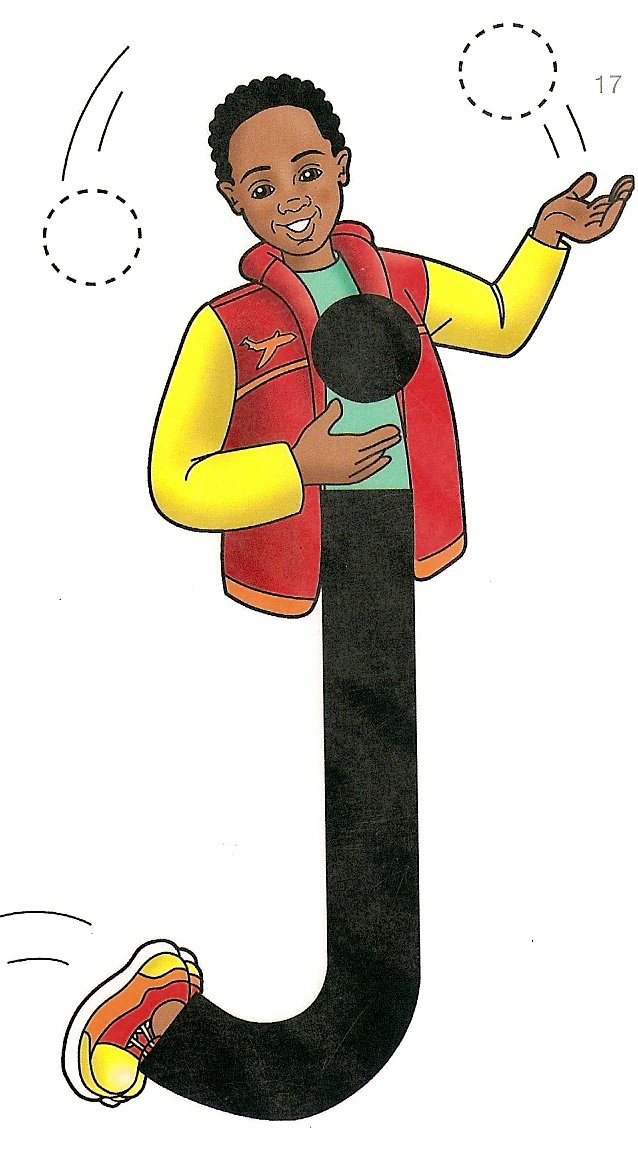 K k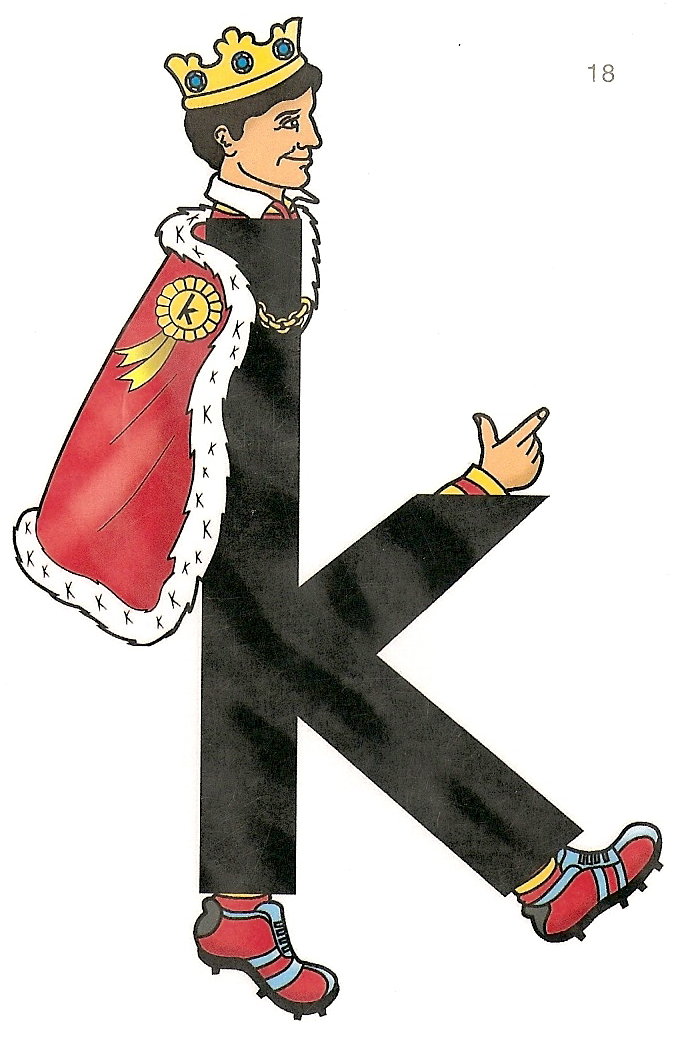 L l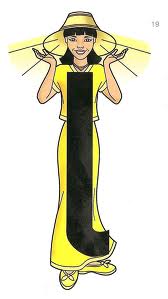 M m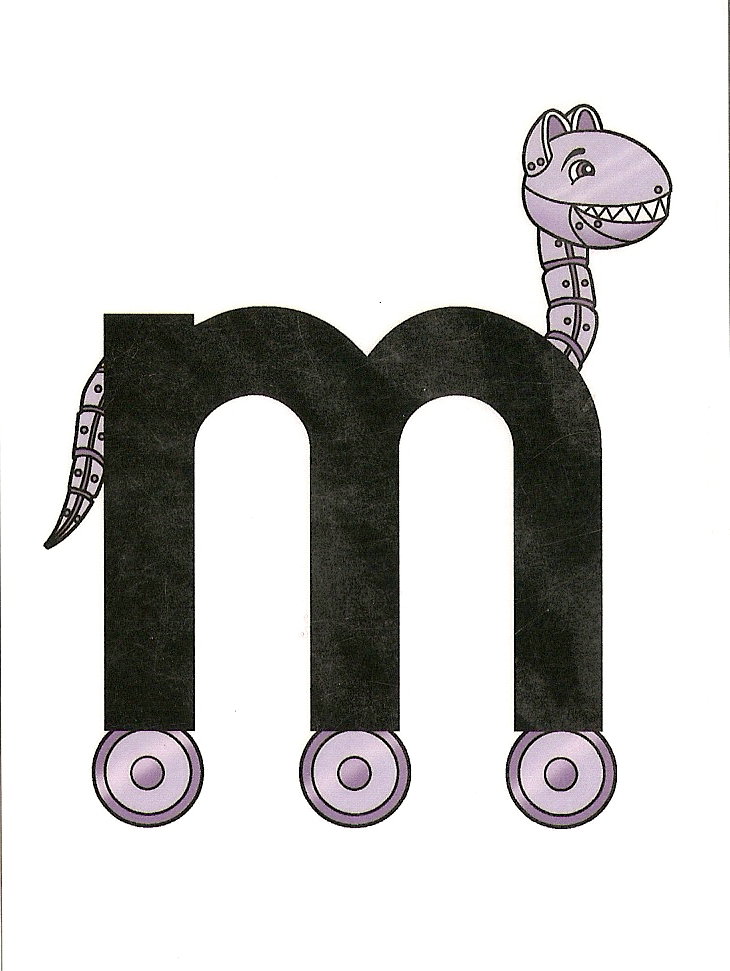 N n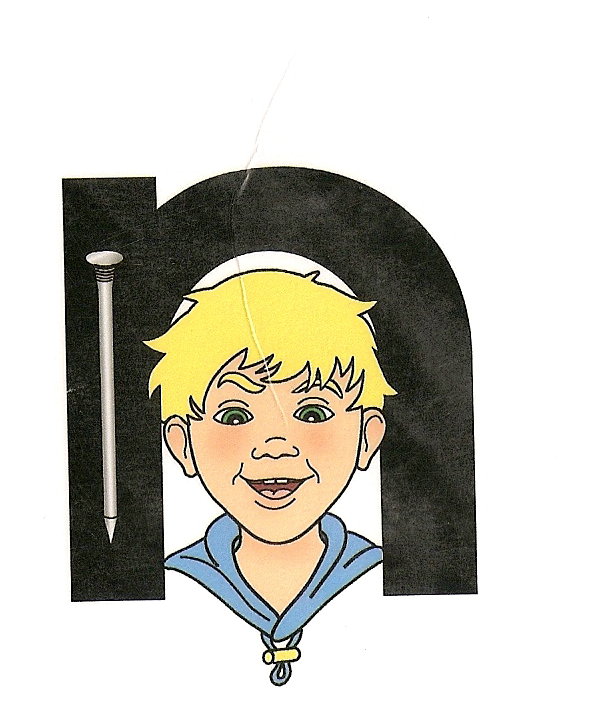 O o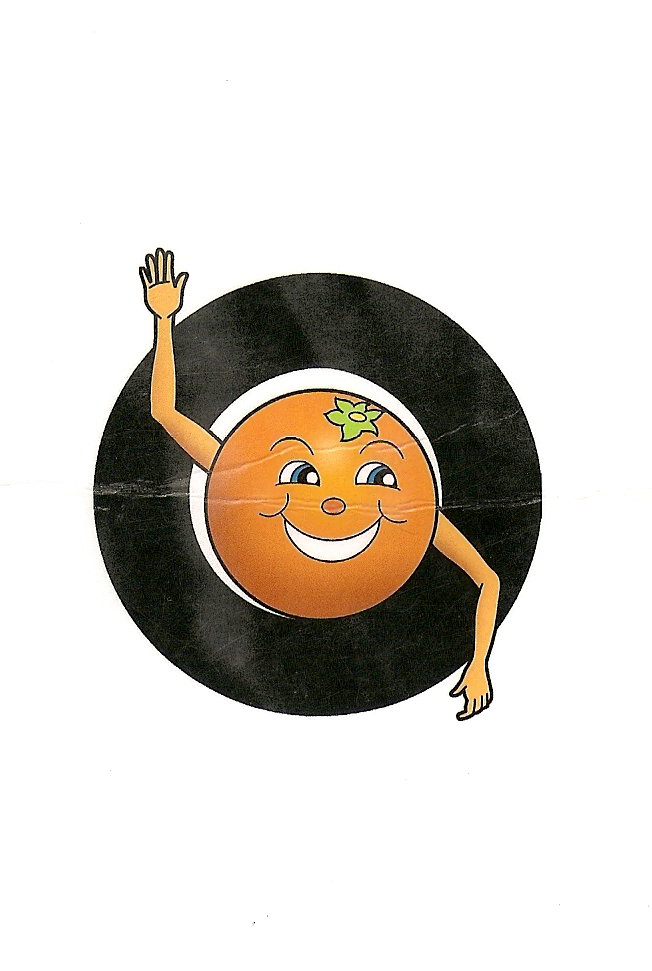 P p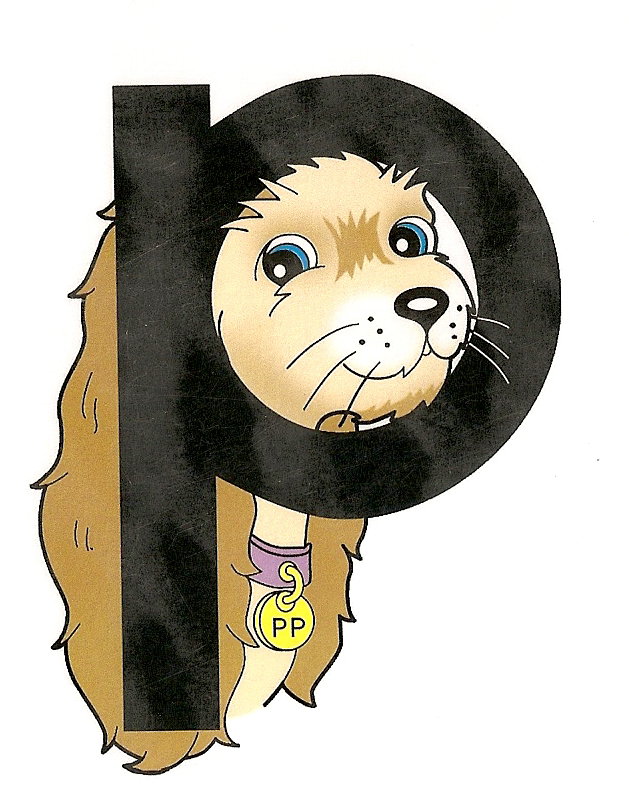 Q q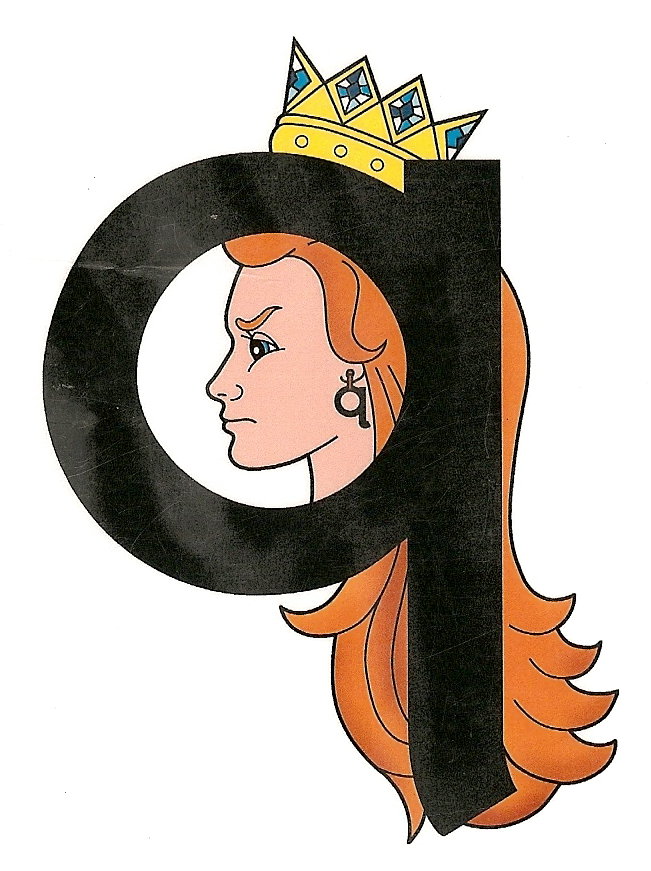 R r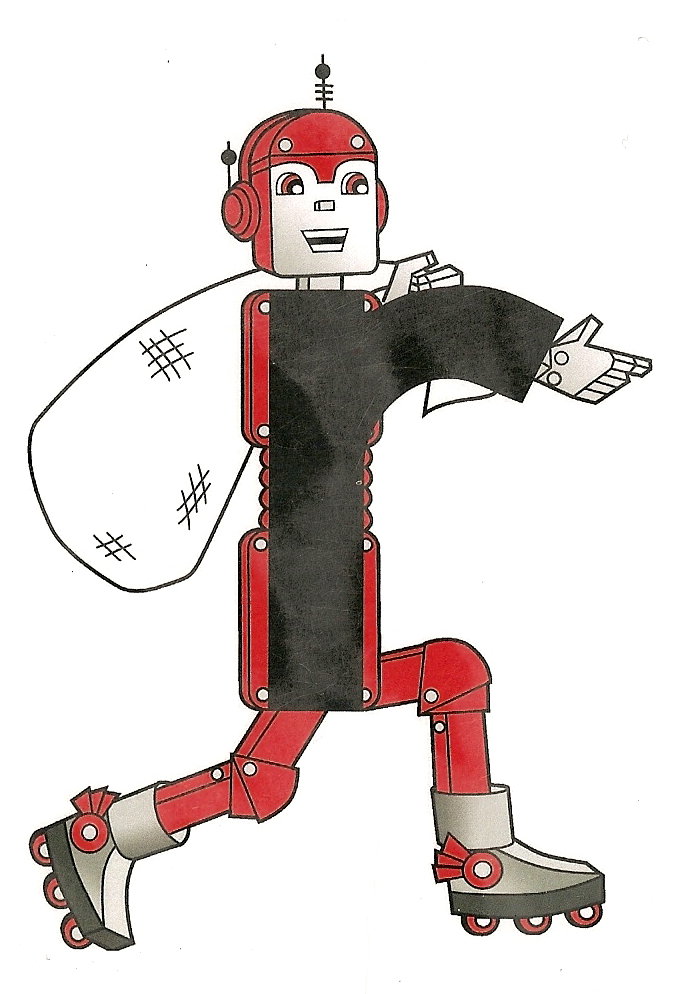 S s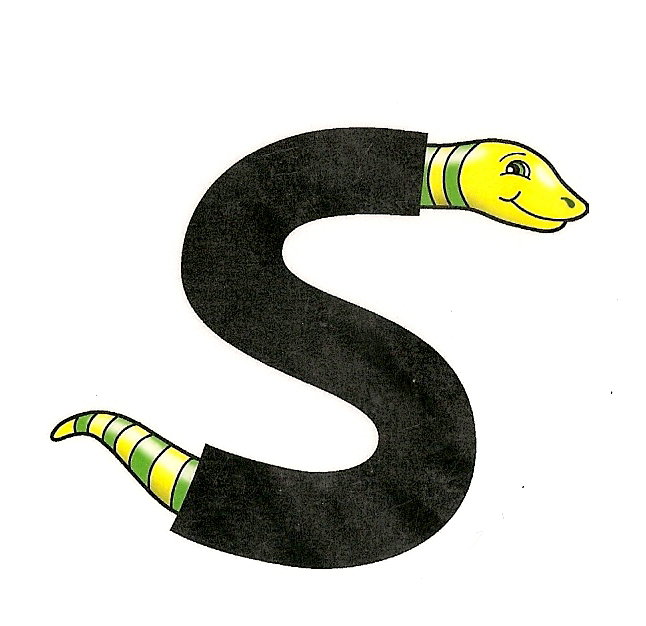 T t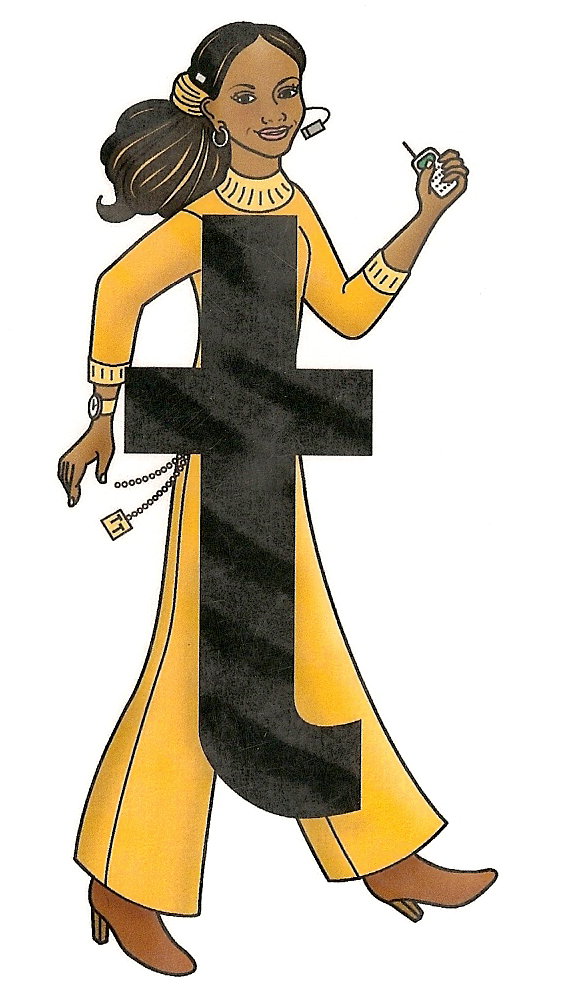 U u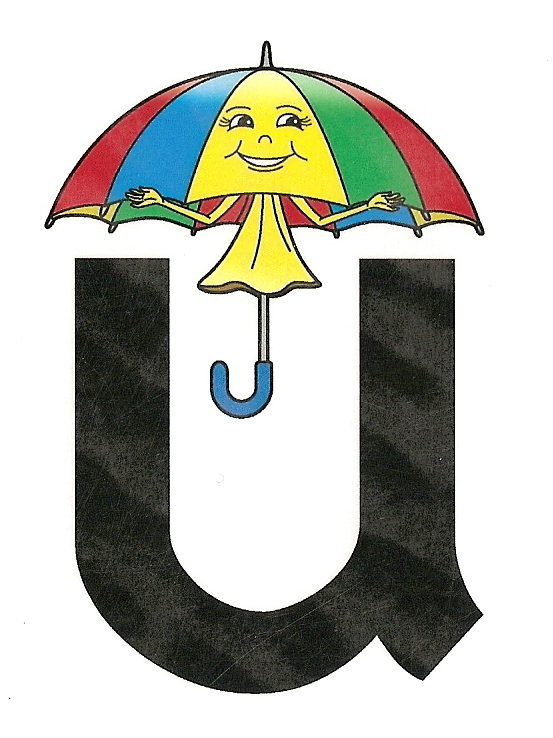 V v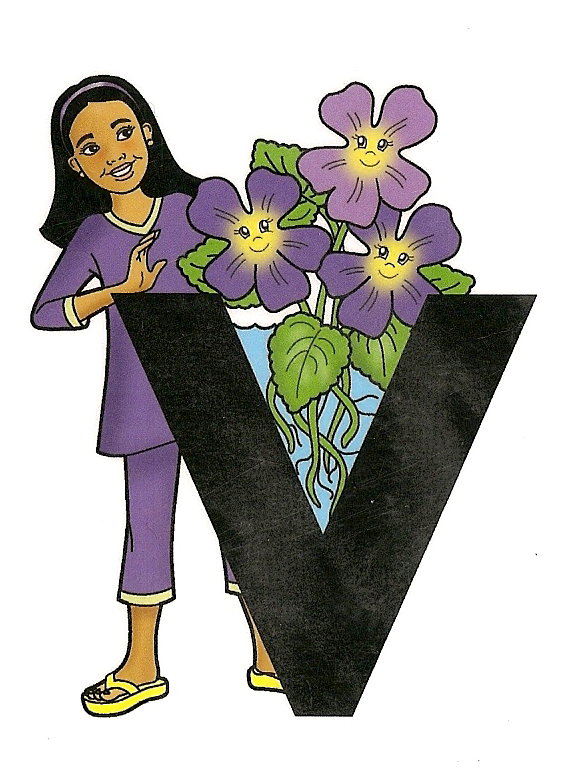 W w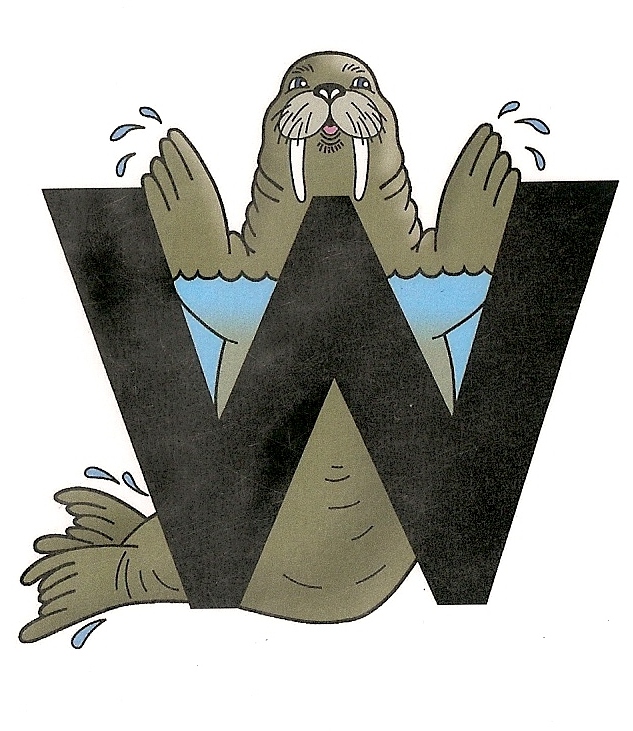 X x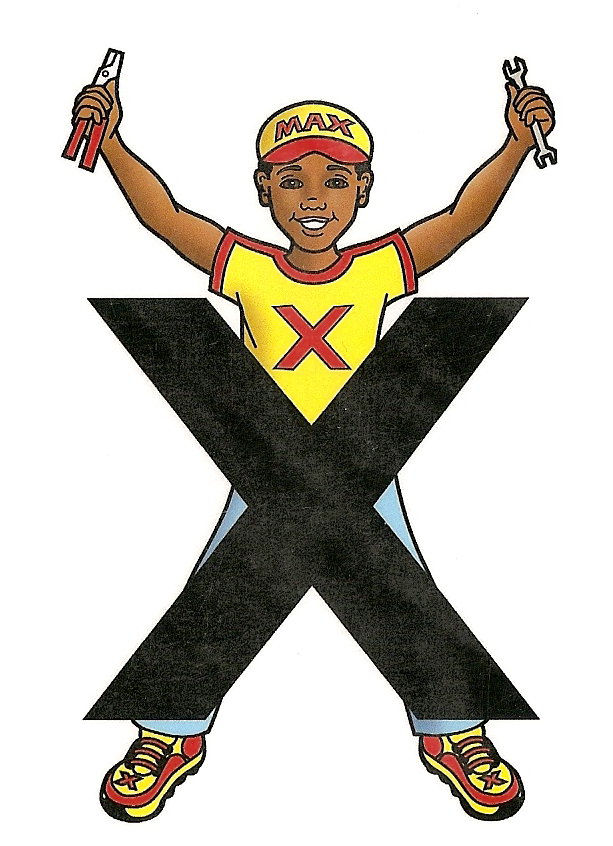 Y y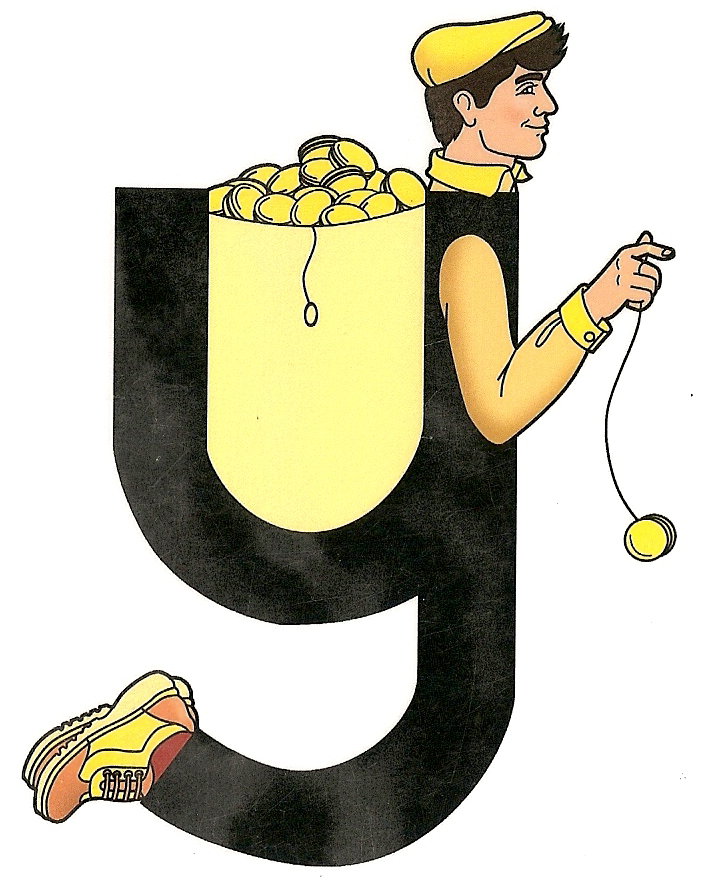 Z z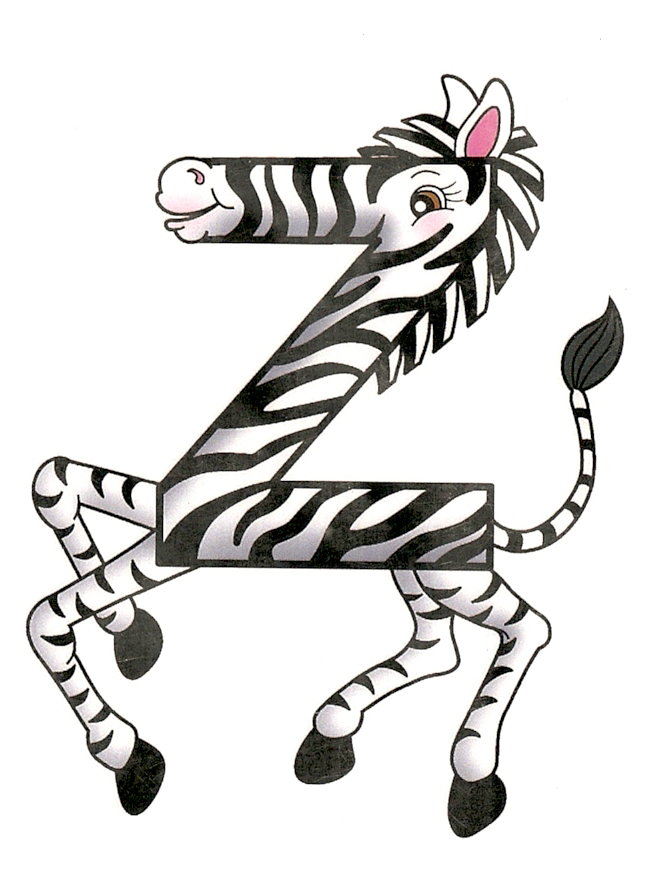 